PE Long term planner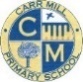 PE Long term plannerPE Long term plannerPE Long term plannerPE Long term plannerPE Long term plannerPE Long term plannerPE Long term plannerPE Long term plannerPE Long term plannerPE Long term plannerPE Long term plannerKS1KS1KS1KS1KS1KS1KS1KS1KS1KS1KS1KS1Autumn 1Autumn 1Autumn 2Autumn 2Spring 1Spring 2Spring 2Summer 1Summer 1Summer 2Summer 2Classes 2/3Classes 2/3Classes 2/3Classes 2/3Classes 2/3Classes 2/3Classes 2/3Classes 2/3Classes 2/3Classes 2/3Classes 2/3Classes 2/3ARun, Jump, Balance(Y1)Run, Jump, Balance(Y1)Gym(Y1)Gym(Y1)Roll, Underarm, Overarm (Y1)Run, Jump, Balance (Y2)Run, Jump, Balance (Y2)Gym (Y2)Gym (Y2)Roll, Underarm, Overarm (Y2)Roll, Underarm, Overarm (Y2)BHop, Skip, Sidestep (Y1)Hop, Skip, Sidestep (Y1)Hop, Skip, Sidestep (Y1)Dance(Y1)Catch, Kick, Strike(Y1)Hop, Skip, Sidestep(Y2)Hop, Skip, Sidestep(Y2)Dance (Y2)Dance (Y2)Catch, Kick, Strike(Y2)Catch, Kick, Strike(Y2)Classes 4 and 5Classes 4 and 5Classes 4 and 5Classes 4 and 5Classes 4 and 5Classes 4 and 5Classes 4 and 5Classes 4 and 5Classes 4 and 5Classes 4 and 5Classes 4 and 5Classes 4 and 5ARoll, Underarm, Overarm (Y1) Gym Y1 Roll, Underarm, Overarm (Y1) Gym Y1 Roll, Underarm, Overarm (Y1) Gym Y1Roll, Underarm, Overarm (Y1) Gym Y1Roll, Underarm, Overarm (Y2)Run, Jump, Balance(Y1)Run, Jump, Balance(Y1)Run, Jump, Balance(Y2)Run, Jump, Balance(Y2)Gym Y2Gym Y2BHop, Skip, Sidestep (Y1)Hop, Skip, Sidestep (Y1)Dance(Y1)Dance(Y1)Catch, Kick, Strike(Y1)Hop, Skip, Sidestep(Y2)Hop, Skip, Sidestep(Y2)Dance (Y2)Dance (Y2)Catch, Kick, Strike(Y2)Catch, Kick, Strike(Y2)LKS2LKS2LKS2LKS2LKS2LKS2LKS2LKS2LKS2LKS2LKS2LKS2Autumn 1Autumn 1Autumn 2Autumn 2Spring 1Spring 2Spring 2Summer 1Summer 1Summer 2Summer 2Class 6Class 6Class 6Class 6Class 6Class 6Class 6Class 6Class 6Class 6Class 6Class 6ATarget Y3Strike/ Field Y3Target Y3Strike/ Field Y3Target Y3Strike/ Field Y3Target Y3Strike/ Field Y3Athletics Y3Target Y4Target Y4Athletics Y4Athletics Y4Strike/ Field Y4Strike/ Field Y4BInvasion Y3Invasion Y3Gym Y3Dance Y3Gym Y3Dance Y3Outdoor Y3Invasion Y4Invasion Y4Gym Y4Dance Y4Gym Y4Dance Y4Outdoor Y4Outdoor Y4Class 7Class 7Class 7Class 7Class 7Class 7Class 7Class 7Class 7Class 7Class 7Class 7ATarget Y3Strike/ Field Y3Target Y3Strike/ Field Y3Target Y3Strike/ Field Y3Target Y3Strike/ Field Y3Athletics Y3Target Y4Target Y4Athletics Y4Athletics Y4Strike/ Field Y4Strike/ Field Y4BInvasion Y3Invasion Y3Gym Y3Dance Y3Gym Y3Dance Y3Outdoor Y3Invasion Y4Invasion Y4Gym Y4Dance Y4Gym Y4Dance Y4Outdoor Y4Outdoor Y4Class 8Class 8Class 8Class 8Class 8Class 8Class 8Class 8Class 8Class 8Class 8Class 8ATarget Y3Target Y3Strike/ Field Y3Strike/ Field Y3Athletics Y3Target Y4Target Y4Athletics Y4Athletics Y4Strike/ Field Y4Strike/ Field Y4BInvasion Y3Invasion Y3Gym Y3Dance Y3Gym Y3Dance Y3Outdoor Y3Invasion Y4Invasion Y4Gym Y4Dance Y4Gym Y4Dance Y4Outdoor Y4Outdoor Y4UKS2UKS2UKS2UKS2UKS2UKS2UKS2UKS2UKS2UKS2UKS2UKS2UKS2Autumn 1Autumn 2Autumn 2Autumn 2Spring 1Spring 1Spring 2Spring 2Summer 1Summer 1Summer 2Class 9Class 9Class 9Class 9Class 9Class 9Class 9Class 9Class 9Class 9Class 9Class 9Class 9AAKabs - Team BuildTarget Y5Kabs  - Team BuildTarget Y5Kabs  - Team BuildTarget Y5Kabs  - Team BuildTarget Y5Str + Fie Y5 SwimmingStr + Fie Y5 SwimmingAthletics Y5/6Athletics Y5/6Str + Fie Y5/6 Str + Fie Y5/6 Target Y6BBKabs OAA Y5 SwimmingKabs OAA Y6SwimmingKabs OAA Y6SwimmingKabs OAA Y6Dance Y5/6Dance Y5/6Gym Y5/6Gym Y5/6Invasion Y5Invasion Y5Invasion Y6Class 10Class 10Class 10Class 10Class 10Class 10Class 10Class 10Class 10Class 10Class 10Class 10Class 10AAKabs - Team BuildTarget Y5Kabs - Team BuildTarget Y5Kabs - Team BuildTarget Y5Kabs - Team BuildTarget Y5Target Y6Target Y6Athletics Y5/6Athletics Y5/6Str + Fie Y5 SwimmingStr + Fie Y5 SwimmingStr + Fie Y5/6 BBKabs OAA Y5Dance Y5/6Dance Y5/6Dance Y5/6Kabs OAA Y6SwimmingKabs OAA Y6SwimmingGym Y5/6Gym Y5/6Invasion Y5Invasion Y5Invasion Y6Class 11Class 11Class 11Class 11Class 11Class 11Class 11Class 11Class 11Class 11Class 11Class 11Class 11AATarget Y5Strike and Field Y5Target Y5Strike and Field Y5/6Target Y5Strike and Field Y5/6Target Y5Strike and Field Y5/6Athletics Y5/6Athletics Y5/6Kabs - Team BuildSwimmingKabs - Team BuildSwimmingKabs - Team BuildTarget Y6Kabs - Team BuildTarget Y6Strike and Field Y5/6 Target Y6BBKabs OAA Y5Dance Y5/6Dance Y5/6Dance Y5/6Gym Y5/6Gym Y5/6Kabs OAA Y6SwimmingKabs OAA Y6SwimmingInvasion Y5Invasion Y5Invasion Y6